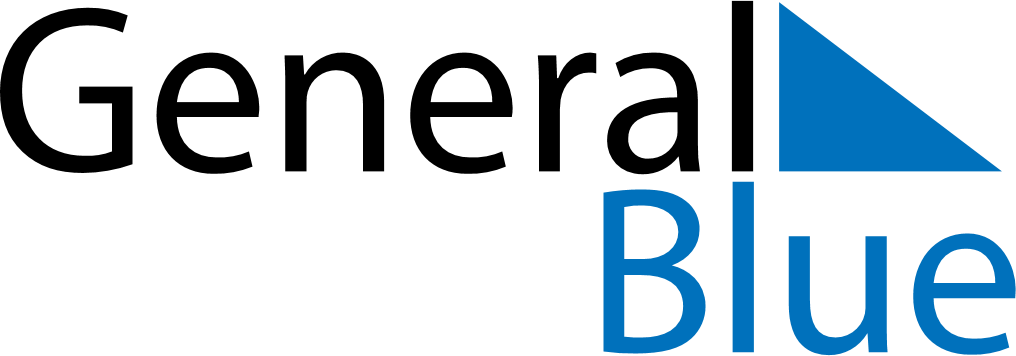 March 2018March 2018March 2018CyprusCyprusMONTUEWEDTHUFRISATSUN12345678910111213141516171819202122232425Annunciation, Anniversary of 1821 Revolution262728293031